ČETVRTAK, 30.4.                 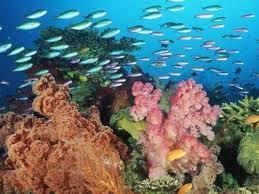 PRIRODA I DRUŠTVOPogledaj prezentaciju o Jadranskom moru i prisjeti se što smo saznali u utorak.Danas ćemo više naučiti o biljnom i životinjskom svijetu.Biljni i životinjski svijet Jadranskoga moraPromotri živi svijet u moru i uz more na 64. i 65. stranici udžbenika. Nabroji nekoliko životinja koje žive u moru i uz more. Pokušaj zaključiti zašto su neki nazivi živih bića pisani zelenom, a neki smeđom bojom.Dopuni započete rečenice ( piši u bilježnicu, ne zaboravi naslov ): Uz more su ove biljke:U moru su ove biljke: Uz more su ove životinje:U moru su ove životinje:*Ako želiš, možeš napraviti umnu mapu živog svijeta Jadranskog mora i nacrtati neke od ovih biljaka i životinja.Tko se čime hrani?Prouči ilustraciju. Strelica pokazuje čime se hrani pojedina životinja.Čime se hrani dupin?Što bi se dogodilo da nestane morske salate?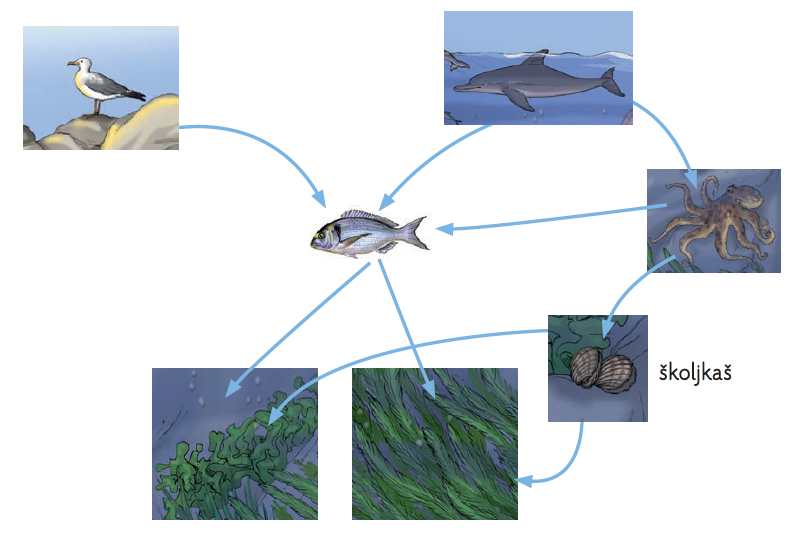 U moru i uz more žive neke zaštićene biljne ili životinjske vrste. Neke od njih su dobri dupin, sredozemna medvjedica, glavata želva, čančara, poskok...Dobri dupin vrsta je dupina koja živi i u Jadranu. Dupini se ubrajaju u najpoznatije i najomiljenije morske sisavce, a dobri dupin je vjerojatno najbolje poznata i jedna od najrasprostranjenijih vrsta u skupini dupina.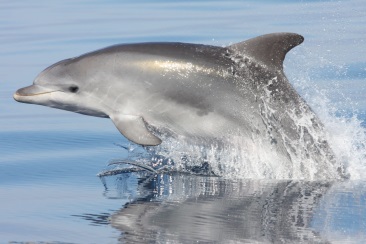 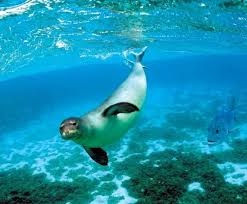 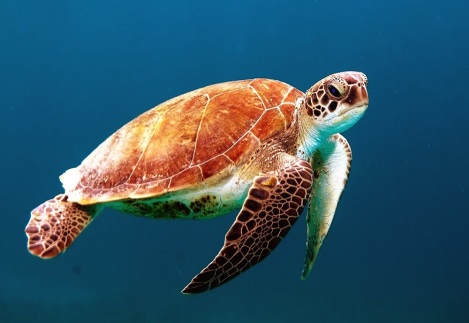 Sredozemna medvjedica je jedan od najugroženijih sisavaca na svijetu.Glavata želva je vrsta morske kornjače. Ponovi uz igreHRVATSKI JEZIKPonovimo pisanje velikog početnog slova. Pročitaj pravila i primjere te se prisjeti.Velikim slovom se u nazivu naseljenih mjesta i gradova pišu sve riječi osim kratkih, a to su na,i, pod, u.
BreganaSamoborSveti Filip i JakovBiograd na MoruMali LošinjSveti Petar u ŠumiVelikim slovom se u nazivu ulica i trgova piše početna riječ, a nakon toga samo imena.Trg bana Josipa JelačićaSportska ulicaCvjetni trgUlica ranoga proljećaUlica grofa Janka DraškovićaVelikim slovom se u nazivu voda i uzvisina piše početna riječ, a nakon toga samo ona koja je vlastito ime.Jadransko morePlitvička jezeraMedvednicaVelebitSredozemno morePetrova goraVelika KapelaU imenima ustanova, poduzeća, škola i kazališta prva riječ se piše velikim početnim slovom. Ako je još neka riječ u imenu vlastita, onda se i ona piše velikim početnim slovom.Institut za hrvatski jezik i jezikoslovljeOsnovna škola Fausta VrančićaTvornica olovaka ZagrebGradsko kazalište lutakaHrvatsko narodno kazališteMuzej suvremene umjetnostiNebeska tijela se pišu velikim slovom.Ako naziv ima dvije riječi, onda se prva riječ piše velikim, a druga malim slovom.ZemljaVeneraSjevernjačaMjesecMali medvjedMliječna stazaZadatak za bilježnicu: smisli po jednu rečenicu za svaki primjer  – za naseljeno mjesto, ulicu i trg, vodu i uzvisinu, školu i kazalište te nebesko tijelo ( ukupno pet rečenica ).Zatim riješi radnu bilježnicu str. 107 i 108MATEMATIKAVježbamo pisano dijeljenje Radna bilježnica str. 105ENGLESKI JEZIKEXCITING OUTDOOR SPORTS  ( Uzbudljivi vanjski sportovi )Udžbenik str. 47.Ako kod kuće imate globus ili kartu svijeta, pokušajte naći Kanadu i Australiju. Pročitaj tekst na str. 47. u udžbeniku.U tekstu se spominju neki sportovi koje nismo prije učili pa ćete ih prepisati u bilježnicu.Plan ploče: EXCITING OUTDOOR SPORTS ( Uzbudljivi vanjski sportovi )Surfing – surfanjeSnowboarding – daskanje po snijeguRock climbing –  penjanje po stijenamaMountain biking – brdski biciklizamHelmet – kacigaHarness -  opremaVažno! Ovo od danas ne treba slati!